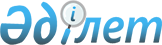 О внесении изменений и дополнений в решение областного маслихата (IX сессия, III созыв) от 24.12.2004 года N 72/9 "Об областном бюджете на 2005 год"
					
			Утративший силу
			
			
		
					Решение Павлодарского областного маслихата от 7 октября 2005 года N 63/14. Зарегистрировано департаментом юстиции 17 октября 2005 года за N 3050.  Утратило силу в связи с истечением срока действия (письмо Департамента юстиции Павлодарской области от 18 марта 2009 года N 4-06/1966).


      






 Сноска. Утратило силу в связи с истечением срока действия (письмо Департамента юстиции Павлодарской области от 18 марта 2009 года N 4-06/1966).



      В соответствии с подпунктом 1) пункта 1 статьи 6 
 Закона 
 Республики Казахстан "О местном государственном управлении в Республике Казахстан", пунктом 5 статьи 111 Бюджетного 
 Кодекса 
 Республики Казахстан от 24 апреля 2004 года областной маслихат РЕШИЛ:



      внести в 
 решение 
 областного маслихата (IX сессия, III созыв) от 24 декабря 2004 года N 72/9 "Об областном бюджете на 2005 год" (зарегистрировано в департаменте юстиции за N 2832 от 29 декабря 2004 года, опубликованное в газете "Сарыарка самалы" от 12 февраля 2005 года N 17, в газете "Звезда Прииртышья" от 11 января 2005 года N 3) с внесенными изменениями и дополнениями 
 решением 
 от 4 марта 2005 года N2/10 "О   внесении изменений и дополнений в решение областного   маслихата (IX сессия, III созыв) от 24 декабря 2004 года N 72/9 "Об областном бюджете на 2005 год"  (зарегистрировано в департаменте юстиции за N 2915 от 11 марта 2005 года, опубликованное в газете "Сарыарка самалы" от 5 апреля 2005 года N 37, в газете "Звезда Прииртышья" от 7 апреля 2005 года N 38), 
 решением 
 от 15 апреля 2005 года N 30/11 "О внесении изменений в решение областного маслихата (IX сессия, III созыв) от 24 декабря 2004 года N 72/9 "Об областном бюджете на 2005 год" (зарегистрировано в департаменте юстиции за N 3004 от 22 апреля 2005 года, опубликованное в газете "Звезда Прииртышья" от 17 мая 2005 года N 53), 
 решением 
 от 30 мая 2005 года N 45/12 "О внесении изменений и дополнений в решение областного маслихата (IХ сессия, III созыв) от 24 декабря 2004 года N 72/9 "Об областном бюджете на 2005 год" (зарегистрировано в департаменте юстиции за N 3030 от 1 июня 2005 года, опубликованное в газете "Сарыарка самалы" от 23 июня 2005 года N 69, в газете "Звезда Прииртышья" от 11 июня 2005 года N 64), 
 решением 
 от 26 августа 2005 года N 56/13 "О  внесении  изменений и дополнений в решение областного маслихата (IХ сессия, III созыв) от 24 декабря 2004 года N 72/9 "Об областном бюджете на 2005 год" (зарегистрировано в департаменте юстиции за N 3044 от 31 августа 2005 года, опубликованное в газете "Сарыарка самалы" от 20 сентября 2005 года N 106, в газете "Звезда Прииртышья" от 27 сентября 2005 года N 106) следующие изменения и дополнения:



      в пункте 4-4 указанного решения: 



      исключить строку следующего содержания:



      "5000 тысяч тенге на капитальный ремонт объектов коммунальной собственности г. Павлодара";



      дополнить строкой следующего содержания: 



      "5000 тысяч тенге на выплату государственной адресной социальной помощи малообеспеченным гражданам Актогайского района";



      указанное решение дополнить пунктом 4-7 следующего содержания:



      "4-7. Установить на 2005 год размеры целевых текущих трансфертов, передаваемых из областного бюджета бюджетам городов и районов на выплату ежемесячной помощи студентам из малообеспеченных семей, обучающимся в высших учебных заведениях по гранту акима области в общей сумме 9200 тысячи тенге, в том числе:

      в пункте 7 указанного решения:



      цифры "111644" заменить цифрами "90876";



      приложение 1 к указанному решению изложить в новой редакции согласно приложению к настоящему решению.


      Председатель сессии А. Касицин        



      Секретарь областного маслихата Р. Гафуров





Приложение к решению           



Павлодарского областного маслихата  



(XIV сессия, III созыв) от 7 октября  



2005 года N 63/14 "О внесении      



изменений и дополнений в решение    



областного маслихата (IX сессия,    



III созыв) от 24 декабря 2004 года   



N 72/9 "Об областном бюджете на 2005 год




Приложение 1           



к решению Павлодарского областного



маслихата (IX сессия, III созыв) 



от 24 декабря 2004 года N 72/9  



"Об областном бюджете на 2005 год"


Областной бюджет на 2005 год




(с изменениями и дополнениями)


					© 2012. РГП на ПХВ «Институт законодательства и правовой информации Республики Казахстан» Министерства юстиции Республики Казахстан
				
города Аксу

900 тысяч тенге

города Павлодара

1100 тысяч тенге

города Экибастуза

900 тысяч тенге

Актогайского района

700 тысяч тенге

Баянаульского района

700 тысяч тенге

Железинского района

600 тысяч тенге

Иртышского района

600 тысяч тенге

Качирского района

700 тысяч тенге

Лебяжинского района

700 тысяч тенге

Майского района

700 тысяч тенге

Павлодарского района

600 тысяч тенге

Успенского района

400 тысяч тенге

Щербактинского района

600 тысяч тенге.


Категория 



Категория 



Категория 



Категория 



Категория 



Сумма (тыс. тенге)



Класс


         Наименование



Класс


         Наименование



Класс


         Наименование



Класс


         Наименование



Сумма (тыс. тенге)



Подкласс



Подкласс



Подкласс



Сумма (тыс. тенге)



Специфика



Специфика



Сумма (тыс. тенге)



1



2



3



4



5



6



I. ДОХОДЫ



23 297 562



1



Налоговые поступления



10 257 684




03





Социальный налог





8 753 555



1

Социальный налог

8 753 555

01

Социальный налог

8 753 555



05





Внутренние налоги на товары, работы и услуги





1 504 129



3

Поступления за использование природных и других ресурсов

1 503 816

03

Плата за пользование водными ресурсами поверхностных источников

76 045

04

Плата за лесные пользования

1 859

16

Плата за загрязнение окружающей среды

1 425 912

4

Сборы за ведение предпринимательской и профессиональной деятельности

313

20

Плата за размещение наружной (визуальной) рекламы в полосе отвода автомобильных дорог общего пользования местного значения и в населенных пунктах

313


2



Неналоговые поступления



24 894




01





Доходы от государственной собственности





11 054



1

Поступления части чистого дохода государственных предприятий

564

02

Поступления части чистого дохода коммунальных государственных предприятий

564

5

Доходы от аренды имущества, находящегося в коммунальной собственности

1 311

04

Доходы от аренды имущества, находящегося в коммунальной собственности

1 311

7

Вознаграждения (интересы) по кредитам, выданным из государственного бюджета

9 179

06

Вознаграждения (интересы) по бюджетным кредитам, выданным из местного бюджета банкам-заемщикам

9 179



04





Штрафы, пени, санкции, взыскания, налагаемые государственными учреждениями, финансируемыми из государственного бюджета, а также содержащимися и финансируемыми из бюджета (сметы расходов) Национального Банка Республики Казахстан





11 501



1

Штрафы, пени, санкции, взыскания, налагаемые государственными учреждениями, финансируемыми из государственного бюджета, а также содержащимися и финансируемыми из бюджета (сметы расходов) Национального Банка Республики Казахстан

11 501

05

Административные штрафы, пени, санкции, взыскания, налагаемые местными государственными органами

11 501



06





Прочие неналоговые поступления





2 339



1

Прочие неналоговые поступления

2 339

05

Поступления дебиторской, депонентсткой  задолженности государственных учреждений, финансируемых из  местного бюджета

148

09

Прочие неналоговые поступления в местный бюджет

2 191


4



Поступления официальных трансфертов 



13 014 984




01





Трансферты из нижестоящих органов государственного управления





6 523 513



2

Трансферты из районных (городских) бюджетов

6 523 513

01

Бюджетные изъятия

6 523 513



02





Трансферты из вышестоящих органов государственного управления





6 491 471



1

Трансферты из республиканского бюджета

6 491 471

01

Целевые текущие трансферты

3 154 659

02

Целевые трансферты на развитие

2 077 925

03

Субвенции

1 258 887


Функциональная группа 



Функциональная группа 



Функциональная группа 



Функциональная группа 



Функциональная группа 



Функциональная группа 



Сумма (тыс. тенге)



Функциональная подфункция Наименование 



Функциональная подфункция Наименование 



Функциональная подфункция Наименование 



Функциональная подфункция Наименование 



Функциональная подфункция Наименование 



Сумма (тыс. тенге)



Администратор бюджетной программы



Администратор бюджетной программы



Администратор бюджетной программы



Администратор бюджетной программы



Сумма (тыс. тенге)



Программа



Программа



Программа



Сумма (тыс. тенге)



Подпрограмма



Подпрограмма



Сумма (тыс. тенге)



1



2



3



4



5



5



6



II. ЗАТРАТЫ



22 273 556



01



Государственные услуги общего характера



543 127




1





Представительные, исполнительные и другие органы, выполняющие общие функции государственного управления





395 773





110





Аппарат маслихата области





19 663



001

Обеспечение деятельности маслихата области

19 663



120





Аппарат акима области





376 110



001

Обеспечение деятельности акима области

376 110



2





Финансовая  деятельность





74 646





257





Департамент (Управление) финансов области





74 646



001

Обеспечение деятельности Департамента (Управления) финансов

52 986

009

Организация приватизации коммунальной собственности

2 960

010

Учет, хранение, оценка и реализация имущества, поступившего в коммунальную собственность

2 700

107

Проведение мероприятий за счет резерва местного исполнительного органа на неотложные затраты

16 000



5





Планирование и статистическая деятельность





72 708





258





Департамент (Управление) экономики и бюджетного планирования области





72 708



001

Обеспечение деятельности Департамента (Управления) экономики и бюджетного планирования

72 708


02



Оборона



64 310




1





Военные нужды





10 368





250





Департамент (Управление) мобилизационной подготовки и чрезвычайных ситуаций области





10 368



003

Мероприятия в рамках исполнения всеобщей воинской обязанности

10 368



2





Организация работы по чрезвычайным ситуациям





53 942





250





Департамент (Управление) мобилизационной подготовки и чрезвычайных ситуаций области





53 942



001

Обеспечение деятельности Департамента (Управления) мобилизационной подготовки и чрезвычайных ситуаций

20 036

005

Мобилизационная подготовка и мобилизация областного масштаба

7 606

006

Предупреждение и ликвидация чрезвычайных ситуаций областного масштаба

26 300


03



Общественный порядок, безопасность, правовая, судебная, уголовно-исполнительная деятельность



1 463 125




1





Правоохранительная деятельность





1 463 125





252





Исполнительный орган внутренних дел, финансируемый из областного бюджета





1 304 525



001

Обеспечение деятельности исполнительного органа внутренних дел, финансируемого из областного бюджета

1 232 380

002

Охрана общественного порядка и обеспечение общественной безопасности на территории области

69 738

003

Поощрение граждан, участвующих в охране общественного порядка

1 342

107

Проведение мероприятий за счет резерва местного исполнительного органа на неотложные затраты

1 065



266





Департамент (Управление) архитектуры, градостроительства и строительства области





158 600



015

Развитие объектов органов внутренних дел

158 600


04



Образование



3 685 025




2





Начальное общее, основное общее, среднее общее образование





1 587 774





260





Управление (Отдел) физической культуры и спорта области





400 134



006

Дополнительное образование для детей и юношества по спорту

316 859

007

Общеобразовательное обучение одаренных в спорте детей в специализированных организациях образования

83 275



261





Департамент (Управление) образования области





1 187 640



003

Общеобразовательное обучение по специальным образовательным программам

325 263

004

Информатизация системы среднего образования

102 062

005

Приобретение и доставка учебников для государственных областных организаций образования

19 552

006

Общеобразовательное обучение одаренных детей в специализированных организациях образования

482 520

007

Проведение школьных олимпиад и внешкольных мероприятий областного масштаба

83 206

017

Целевые текущие трансферты бюджетам  районов (городов областного значения) на обеспечение  содержания  типовых штатов государственных учреждений  общего среднего образования 

123 578

020

Целевые текущие трансферты бюджетам  районов (городов областного значения) на приобретение и доставку учебников  и учебно - методических комплексов для обновления библиотечных фондов   государственных учреждений общего среднего образования 

13 770

021

Целевые текущие  трансферты бюджетам районов (городов областного значения) на создание лингафонных и мультимедийных кабинетов для государственных учреждений  среднего  общего образования   

37 689



3





Начальное профессиональное образование





592 306





261





Департамент (Управление) образования области





592 306



008

Начальное профессиональное образование

592 306



4





Среднее профессиональное образование





407 501





253





Департамент (Управление) здравоохранения области





39 626



002

Подготовка специалистов со средним профессиональным образованием

39 626



261





Департамент (Управление) образования области





367 875



009

Подготовка специалистов со средним профессиональным образованием

367 875



5





Дополнительное профессиональное образование





86 438





252





Исполнительный орган внутренних дел, финансируемый из областного бюджета





13 956



007

Повышение квалификации и переподготовка кадров

13 956



253





Департамент (Управление) здравоохранения области





11 011



003

Повышение квалификации и переподготовка кадров

11 011



261





Департамент (Управление) образования области





61 471



010

Повышение квалификации и переподготовка кадров

61 471



9





Прочие услуги в области образования





1 011 006





261





Департамент (Управление) образования области





173 286



001

Обеспечение деятельности Департамента (Управления) образования

29 780

011

Обследование психического здоровья детей и подростков и оказание психолого-медико-педагогической консультативной помощи населению

46 847

018

Целевые текущие трансферты бюджетам районов                    (городов областного значения) на содержание вновь  вводимых  объектов образования 

96 659



266





Департамент (Управление) архитектуры, градостроительства и строительства области





837 720



016

Развитие объектов образования

837 720


05



Здравоохранение



8 469 535




1





Больницы широкого профиля





3 153 102





253





Департамент (Управление) здравоохранения области





3 153 102



004

Оказание стационарной медицинской помощи по направлению специалистов первичной медико-санитарной помощи и организаций здравоохранения

3 153 102



2





Охрана здоровья населения





974 759





253





Департамент (Управление) здравоохранения области





440 466



005

Производство крови, ее компонентов и препаратов для местных организаций здравоохранения 

56 207

006

Охрана материнства и детства

50 240

007

Пропаганда здорового образа жизни

13 882

008

Обеспечение специализированными продуктами питания и лекарственными средствами населения  по отдельным видам заболеваний

320 137



269





Департамент (Управление) государственного санитарно-эпидемиологического надзора области





534 293



001

Обеспечение деятельности Департамента (Управления) государственного санитарно-эпидемиологического надзора

188 065

002

Санитарно-эпидемиологическое благополучие населения

328 502

003

Борьба с эпидемиями

3 035

107

Проведение мероприятий за счет резерва местного исполнительного органа на неотложные затраты

14 691



3





Специализированная медицинская помощь





1 597 811





253





Департамент (Управление) здравоохранения области





1 597 811



009

Оказание медицинской помощи лицам, страдающим социально значимыми заболеваниями и заболеваниями, представляющими опасность для окружающих

1 597 811



4





Поликлиники





1 681 001





253





Департамент (Управление) здравоохранения области





1 681 001



010

Оказание первичной медико-санитарной помощи населению

1 681 001



5





Другие виды медицинской помощи





286 893





253





Департамент (Управление) здравоохранения области





286 893



011

Оказание скорой и неотложной помощи

262 606

012

Оказание медицинской помощи населению в чрезвычайных ситуациях

24 287



9





Прочие услуги в области здравоохранения





775 969





253





Департамент (Управление) здравоохранения области





117 687



001

Обеспечение деятельности Департамента (Управления) здравоохранения

84 919

013

Проведение патологоанатомического вскрытия

23 604

016

Обеспечение граждан бесплатным или льготным проездом за пределы населенного пункта на лечение

3 087

107

Проведение мероприятий за счет резерва местного исполнительного органа на неотложные затраты

6 077



266





Департамент (Управление) архитектуры, градостроительства и строительства области





658 282



019

Развитие  объектов здравоохранения

658 282


06



Социальная помощь и социальное обеспечение



760 224




1





Социальное обеспечение





558 549





256





Департамент (Управление) координации занятости и социальных  программ области





325 904



002

Социальное обеспечение престарелых и инвалидов общего типа

325 904



261





Департамент (Управление) образования области





232 384



015

Социальное обеспечение сирот, детей, оставшихся без попечения родителей

232 384



266





Департамент (Управление) архитектуры, градостроительства и строительства области





261



020

Развитие объектов социального обеспечения 

261



2





Социальная помощь





157 630





256





Департамент (Управление) координации занятости и социальных  программ области





157 630



003

Социальная поддержка инвалидов

85 305

006

Целевые текущие  трансферты бюджетам районов (городов областного значения) для выплаты единовременной помощи участникам и инвалидам Великой Отечественной войны   

61 533

009

Целевые текущие  трансферты бюджетам районов (городов областного значения) на компенсацию повышения тарифа абонентской платы за телефон социально защищаемым  гражданам, являющимся абонентами городских сетей телекоммуникаций 

4 299

010

Обеспечение проезда инвалидам и участникам Великой Отечественной войны 

6 493



9





Прочие услуги в области социальной помощи и социального обеспечения





44 045





256





Департамент (Управление) координации занятости и социальных  программ области





44 045



001

Обеспечение деятельности Департамента (Управления) координации занятости и социальных  программ

29 202

008

Целевые текущие  трансферты бюджетам районов (городов областного значения) на увеличение размеров коэффициентов для исчисления должностных окладов (ставок) рабочих первого и второго разрядов государственных учреждений и казенных предприятий

14 735

011

Оплата услуг по зачислению, выплате и доставке пособий и других социальных выплат

108


7



Жилищно -коммунальное хозяйство 



961 365




1





Жилищное хозяйство 





544 550





266





Департамент (Управление) архитектуры, градостроительства и строительства области





544 550



006

Целевые трансферты на развитие бюджетам районов (городов областного значения ) на строительство жилья  государственного коммунального жилищного фонда 

544 550



2





Коммунальное хозяйство 





416 815





266





Департамент (Управление) архитектуры, градостроительства и строительства области





416 815



007

Целевые трансферты  на развитие  бюджетам районов (городов областного значения ) на развитие системы водоснабжения 

416 815


08



Культура, спорт, туризм и информационное пространство



887 443




1





Деятельность в области культуры





344 721





262





Департамент (Управление) культуры области





344 721



001

Обеспечение деятельности Департамента (Управления) культуры

16 501

003

Поддержка культурно-досуговой работы

259 667

004

Увековечение памяти деятелей государства

2 205

005

Обеспечение сохранности историко-культурного наследия и доступа к ним

66 348



2





Спорт





292 469





260





Управление (Отдел) физической культуры и спорта области





292 469



001

Обеспечение деятельности Управления (Отдела) физической культуры и спорта

14 648

003

Проведение спортивных соревнований на областном уровне

28 477

004

Подготовка и участие членов областных сборных команд по различным видам спорта на республиканских и международных спортивных соревнованиях

249 344



3





Информационное пространство





213 117





259





Управление (Отдел) архивов и документации области





40 061



001

Обеспечение деятельности Управления (Отдела) архивов и документации

8 107

002

Обеспечение сохранности архивного фонда

31 954



262





Департамент (Управление) культуры области





41 118



008

Обеспечение функционирования областных библиотек

41 118



263





Департамент (Управление) внутренней политики области





118 096



002

Проведение государственной информационной политики через средства массовой информации

118 096



264





Управление по развитию языков области





13 842



001

Обеспечение деятельности Управления по развитию языков

10 233

002

Развитие государственного языка и других языков народов Казахстана

3 609



4





Туризм





500





265





Департамент (Управление) предпринимательства и промышленности области





500



005

Регулирование туристской деятельности

500



9





Прочие услуги по организации культуры, спорта, туризма  и информационного пространства





36 636





263





Департамент (Управление) внутренней политики области





36 636



001

Обеспечение деятельности Департамента (Управления) внутренней политики

26 926

003

Реализация региональных программ в сфере молодежной политики

9 710


10



Сельское, водное, лесное, рыбное хозяйство, особо охраняемые природные территории, охрана окружающей среды и животного мира, земельные отношения



328 662




1





Сельское хозяйство





66 142





255





Департамент (Управление) сельского хозяйства области





66 142



001

Обеспечение деятельности Департамента (Управления) сельского хозяйства

26 107

002

Развитие племенного животноводства и птицеводства

14 635

004

Развитие информационно-маркетинговой системы сельского хозяйства

300

005

Проведение процедур банкротства сельскохозяйственных организаций, не находящихся в республиканской собственности

100

107

Проведение мероприятий за счет резерва местного исполнительного органа на неотложные затраты

25 000



3





Лесное хозяйство





54 757





254





Департамент (Управление) природных ресурсов и регулирования природопользования области





54 757



005

Охрана, защита, воспроизводство лесов и лесоразведение

54 757



5





Охрана окружающей среды





197 445





254





Департамент (Управление) природных ресурсов и регулирования природопользования области





197 445



001

Обеспечение деятельности Департамента (Управления) природных ресурсов и регулирования природопользования

29 179

008

Проведение мероприятий по охране окружающей среды

168 266



6





Земельные отношения





10 318





251





Управление земельных отношений области





10 318



001

Обеспечение деятельности Управления земельных отношений

9 818

003

Землеустройство, проводимое при установлении границ районов, городов областного значения

500


11



Промышленность, архитектурная, градостроительная и строительная деятельность



261 335




2





Архитектурная, градостроительная и строительная деятельность





261 335





266





Департамент (Управление) архитектуры, градостроительства и строительства области




251 835


001

Обеспечение деятельности Департамента (Управления) архитектуры, градостроительства и строительства

15 729

002

Разработка генеральных планов застройки населенных пунктов 

10 000

106

Проведение мероприятий за счет резерва местного исполнительного органа для ликвидации чрезвычайных ситуаций природного и техногенного характера

105 000

107

Проведение мероприятий за счет резерва местного исполнительного органа на неотложные затраты

13 009

108

Разработка и экспертиза технико-экономических обоснований местных бюджетных инвестиционных проектов (программ)

108 097



267





Департамент (Управление) государственного архитектурно-строительного контроля области





9 500



001

Обеспечение деятельности Департамента (Управления) государственного архитектурно-строительного контроля

9 500


12



Транспорт и коммуникации



481 227




1





Автомобильный транспорт





350 900





268





Департамент (Управление) пассажирского транспорта и автомобильных дорог области





350 900



003

Обеспечение функционирования автомобильных дорог

350 900



9





Прочие услуги в сфере транспорта и коммуникаций





130 327





268





Департамент (Управление) пассажирского транспорта и автомобильных дорог области





130 327



001

Обеспечение деятельности Департамента (Управления) пассажирского транспорта и автомобильных дорог

21 193

005

Организация пассажирских перевозок по социально значимым  межрайонным (междугородным) сообщениям

109 134


13



Прочие



966 716




1





Регулирование экономической деятельности





34 920





265





Департамент (Управление) предпринимательства и промышленности области





34 920



001

Обеспечение деятельности Департамента (Управления) предпринимательства и промышленности

34 920



3





Поддержка предпринимательской деятельности и защита конкуренции





6 798





265





Департамент (Управление) предпринимательства и промышленности области





6 798



003

Поддержка предпринимательской деятельности

6 798



4





Регулирование естественных монополий





20 750





270





Департамент (Управление) регулирования деятельности естественных монополий и защиты конкуренции области





20 750



001

Обеспечение деятельности Департамента (Управления) регулирования деятельности естественных монополий и защиты конкуренции

20 750



9





Прочие





904 248





257





Департамент (Управление) финансов области





898 748



013

Резерв местного исполнительного органа области на неотложные затраты

90 876

014

Чрезвычайный резерв местного исполнительного органа области для ликвидации чрезвычайных ситуаций природного и техногенного характера

33 310

015

Целевые текущие трансферты бюджетам районов                    (городов областного значения) на увеличение заработной платы государственным служащим, работникам государственных учреждений, не являющимся государственными служащими, и работникам казенных предприятий

774 562



265





Департамент (Управление) предпринимательства и промышленности области





5 500



007

Реализация Стратегии индустриально-инновационного развития

5 500


14



Обслуживание долга



117 000




1





Обслуживание долга





117 000





257





Департамент (Управление) финансов области





117 000



004

Обслуживание долга местных исполнительных органов 

117 000


15



Официальные трансферты



3 284 462




1





Официальные трансферты





3 284 462





257





Департамент (Управление) финансов области





3 284 462



005

Трансферты из местных бюджетов

274 425

007

Субвенции

3 006 689

011

Возврат целевых трансфертов

3 348


III. ОПЕРАЦИОННОЕ САЛЬДО 



1 024 006



IV. ЧИСТОЕ БЮДЖЕТНОЕ КРЕДИТОВАНИЕ



1 816 800



Бюджетные кредиты



2 026 000



7



Жилищно -коммунальное хозяйство 



1 804 000




1





Жилищное хозяйство 





1 804 000





266





Департамент (Управление) архитектуры, градостроительства и строительства области





1 804 000



005

Кредитование бюджетов районов (городов областного значения) на строительство жилья

1 804 000


10



Сельское, водное, лесное, рыбное хозяйство, особо охраняемые природные территории, охрана окружающей среды и животного мира, земельные отношения



172 000




1





Сельское хозяйство





172 000





255





Департамент (Управление) сельского хозяйства области





172 000



003

Кредитование сельхозтоваропроизводителей

172 000


13



Прочие



50 000




3





Поддержка предпринимательской деятельности и защита конкуренции





50 000





265





Департамент (Управление) предпринимательства и промышленности области





50 000



004

Кредитование для развития малого предпринимательства

50 000


5



Погашение бюджетных кредитов



209 200




01





Погашение бюджетных кредитов





209 200



1

Погашение бюджетных кредитов, выданных из государственного бюджета

209 200

06

Погашение бюджетных кредитов, выданных из местного бюджета банкам-заемщикам

200 000

11

Погашение бюджетных кредитов, выданных из местного бюджета до 2005 года юридическим лицам

9 200


V. САЛЬДО ПО ОПЕРАЦИЯМ С ФИНАНСОВЫМИ АКТИВАМИ 



48 920



13



Прочие



48 920




9





Прочие





48 920





120





Аппарат акима области





48 920



006

Формирование или увеличение уставного капитала юридических лиц

48 920


VI. ДЕФИЦИТ (ПРОФИЦИТ) БЮДЖЕТА



-841 714



VII. ФИНАНСИРОВАНИЕ ДЕФИЦИТА  (ИСПОЛЬЗОВАНИЕ  ПРОФИЦИТА) БЮДЖЕТА



841 714




7




Поступление займов



1 804 000




01



Внутренние государственные займы 

1 804 000

2

Договоры займа 

1 804 000

02

Займы, получаемые местным исполнительным органом области, города республиканского значения, столицы  

1 804 000



16




Погашение займов



-1 017 812




1





Погашение займов





-1 017 812





257





Департамент (Управление) финансов области





-1 017 812



008

Погашение долга местного исполнительного органа

-1 017 812


8



Движение остатков бюджетных средств



55 526




01





Остатки бюджетных средств





55 526



1

Свободные остатки бюджетных средств

55 526

01

Свободные остатки бюджетных средств

55 526
